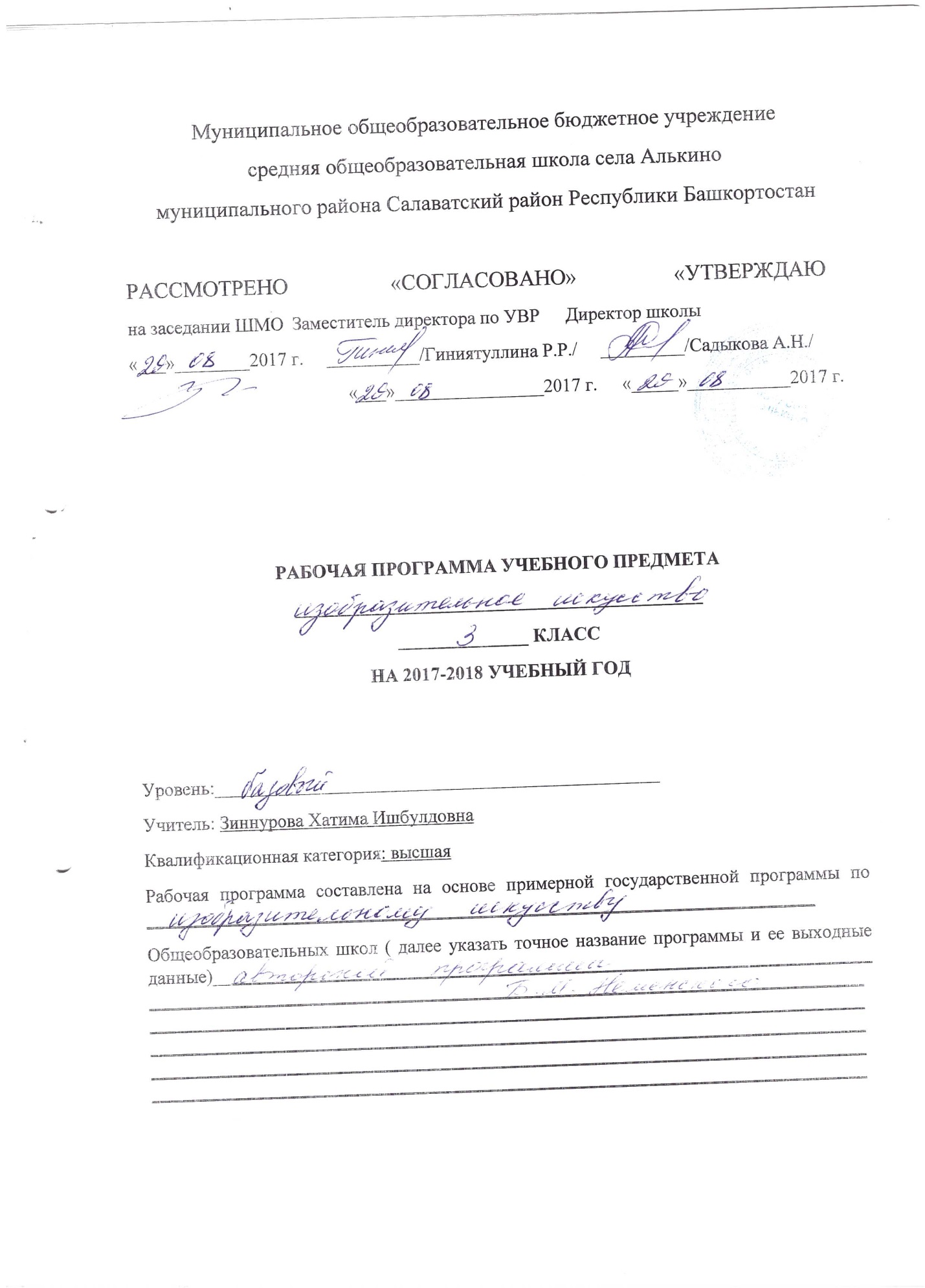 Пояснительная запискаВ основе Рабочей программы лежат следующие документы:Федеральный закон Российской  Федерации от 29 декабря 2012 года № 273-ФЗ «Об образовании в Российской  Федерации»;ФЗ от 25.10.1991 № 1807–1 « О языках народов РФ»Закон Республики Башкортостан от 01.07.2013 № 696-З «Об образовании в Республике Башкортостан»;Закон РБ от 15.02.1999 № 216–з « О языках народов РБ»Приказ Министерства образования и науки РФ от 17.12.2010 №1897 «Об утверждении федерального государственного образовательного стандарта основного общего образования» (зарегистрировано в Минюсте РФ 01.02.2011 №19644);Приказ Министерства образования и науки РФ от 29 декабря 2014 г. N 1644
"О внесении изменений в приказ Министерства образования и науки Российской Федерации от 17 декабря 2010 г. N 1897 "Об утверждении федерального государственного образовательного стандарта основного общего образования" (зарегистрировано в Минюсте РФ 06.02.2015 №35915);Приказ Министерства образования и науки Российской Федерации от 31.12.2015  № 1577 «О внесении изменений в федеральный государственный образовательный стандарт начального общего образования, утвержденный приказом Министерства образования и науки Российской Федерации от 6 октября 2009 г. № 373»;Приказ Министерства образования и науки РФ от 5 сентября 2013 г. N 1047
"Об утверждении Порядка формирования федерального перечня учебников, рекомендуемых к использованию при реализации имеющих государственную аккредитацию образовательных программ начального общего, основного общего, среднего общего образования" (С изменениями и дополнениями от: 8 декабря 2014 г., 14 августа 2015 г.);Приказ Министерства образования и науки РФ от 31 марта 2014 г. № 253 “Об утверждении федерального перечня учебников, рекомендуемых к использованию при реализации имеющих государственную аккредитацию образовательных программ начального общего, основного общего, среднего общего образования”;Письмо Департамента государственной политики в сфере общего образования от 29.04.2014г. № 08-546 «О федеральном перечне учебников»;Примерные основные образовательные программы начального и основного общего образования.Примерные учебные планы для 1-4 классов всех общеобразовательных организаций, составленных в соответствии с федеральными государственными образовательными стандартами основного общего образования;Основная образовательная программа ООО МОБУ СОШ с. Алькино, приказ          № 197 от 30.08 .2015 г.Учебный план Муниципального общеобразовательного бюджетного учреждения СОШ с. Алькино ( приказ №195 «Р» от 30 июня 2017 г.).Положение о рабочей программе по учебным предметам, утверждено приказом директора от 29.08. 2017 г. №205 «Р».Учебники.. «Искусство вокруг нас» 3 класс.Автор Б.М.Неменский.2015 М. Просвещение1. Планируемые  результаты освоения учебного предмета.В результате изучения курса «Изобразительное искусство» в начальной школе должны быть достигнуты определенные результаты. Личностные результаты отражаются в индивидуальных качественных свойствах учащихся, которые они должны приобрести в процессе освоения учебного предмета по программе «Изобразительное искусство»:чувство гордости за культуру и искусство Родины, своего народа;уважительное отношение к культуре и искусству других народов нашей страны и мира в целом;понимание особой роли культуры и  искусства в жизни общества и каждого отдельного человека;сформированность эстетических чувств, художественно-творческого мышления, наблюдательности и фантазии;сформированность эстетических потребностей — потребностей в общении с искусством, природой, потребностей в творческом  отношении к окружающему миру, потребностей в самостоятельной практической творческой деятельности;овладение навыками коллективной деятельности в процессе совместной творческой работы в команде одноклассников под руководством учителя;умение сотрудничать с товарищами в процессе совместной деятельности, соотносить свою часть работы с общим замыслом;умение обсуждать и анализировать собственную  художественную деятельность  и работу одноклассников с позиций творческих задач данной темы, с точки зрения содержания и средств его выражения. Метапредметные результаты характеризуют уровеньсформированности  универсальных способностей учащихся, проявляющихся в познавательной и практической творческой деятельности:овладение умением творческого видения с позиций художника, т.е. умением сравнивать, анализировать, выделять главное, обобщать;овладение умением вести диалог, распределять функции и роли в процессе выполнения коллективной творческой работы;использование средств информационных технологий для решения различных учебно-творческих задач в процессе поиска дополнительного изобразительного материала, выполнение творческих проектов отдельных упражнений по живописи, графике, моделированию и т.д.;умение планировать и грамотно осуществлять учебные действия в соответствии с поставленной задачей, находить варианты решения различных художественно-творческих задач;умение рационально строить самостоятельную творческую деятельность, умение организовать место занятий;осознанное стремление к освоению новых знаний и умений, к достижению более высоких и оригинальных творческих результатов.Предметные результаты характеризуют опыт учащихся в художественно-творческой деятельности, который приобретается и закрепляется в процессе освоения учебного предмета: знание видов художественной деятельности: изобразительной (живопись, графика, скульптура), конструктивной (дизайн и архитектура), декоративной (народные и прикладные виды искусства);знание основных видов и жанров пространственно-визуальных искусств;понимание образной природы искусства; эстетическая оценка явлений природы, событий окружающего мира;применение художественных умений, знаний и представлений в процессе выполнения художественно-творческих работ;способность узнавать, воспринимать, описывать и эмоционально оценивать несколько великих произведений русского и мирового искусства;умение обсуждать и анализировать произведения искусства, выражая суждения о содержании, сюжетах и выразительных средствах;усвоение названий ведущих художественных музеев России и художественных музеев своего региона; умение видеть проявления визуально-пространственных искусств в окружающей жизни: в доме, на улице, в театре, на празднике;способность использовать в художественно-творческой деятельности различные художественные материалы и художественные техники;  способность передавать в художественно-творческой деятельности характер, эмоциональные состояния и свое отношение к природе, человеку, обществу;умение компоновать на плоскости листа и в объеме задуманный художественный образ;освоение умений применять в художественно—творческой  деятельности основ цветоведения, основ графической грамоты;овладение  навыками  моделирования из бумаги, лепки из пластилина, навыками изображения средствами аппликации и коллажа;умение характеризовать и эстетически оценивать разнообразие и красоту природы различных регионов нашей страны; умение рассуждатьо многообразии представлений о красоте у народов мира, способности человека в самых разных природных условиях создавать свою самобытную художественную культуру; изображение в творческих работах  особенностей художественной культуры разных (знакомых по урокам) народов, передача особенностей понимания ими красоты природы, человека, народных традиций;умение узнавать и называть, к каким художественным культурам относятся предлагаемые (знакомые по урокам) произведения изобразительного искусства и традиционной культуры;способность эстетически, эмоционально воспринимать красоту городов, сохранивших исторический облик, — свидетелей нашей истории;умение  объяснятьзначение памятников и архитектурной среды древнего зодчества для современного общества;выражение в изобразительной деятельности своего отношения к архитектурным и историческим ансамблям древнерусских городов; умение приводить примерыпроизведений искусства, выражающих красоту мудрости и богатой духовной жизни, красоту внутреннего  мира человека.2. Содержания учебного предмета и курсаПриоритетная цель художественного образования в школе —духовно-нравственное развитие ребенка, т. е. формирование у него качеств, отвечающих представлениям об истинной человечности, о доброте и культурной полноценности в восприятии мира. Культуросозидающая роль программы состоит также в воспитании гражданственности и патриотизма. Прежде всего ребенок постигает искусство своей Родины, а потом знакомиться с искусством других народов. В основу программы положен принцип «от родного порога в мир общечеловеческой культуры». Россия — часть многообразного и целостного мира. Ребенок шаг за шагом открывает многообразие культур разных народов и ценностные связи, объединяющие всех людей планеты. Природа и жизнь являются базисом формируемогомироотношения.Связи искусства с жизнью человека, роль искусства в повседневном его бытии, в жизни общества, значение искусства в развитии каждого ребенка — главный смысловой стержень курса.Программа построена так, чтобы дать школьникам ясные представления о системе взаимодействия искусства с жизнью. Предусматривается широкое привлечение жизненного опыта детей, примеров из окружающей действительности. Работа на основе наблюдения и эстетического переживания окружающей реальности является важным условием освоения детьми программного материала. Стремление к выражению своего отношения к действительности должно служить источником развития образного мышления.Одна из главных задач курса — развитие у ребенка интереса к внутреннему миру человека, способности углубления в себя, осознания своих внутренних переживаний. Это является залогом развития способности сопереживания.Любая тема по искусству должна быть не просто изучена, а прожита, т.е. пропущена через чувства ученика, а это возможно лишь в деятельностной форме, в форме личноготворческого опыта. Только тогда, знания и умения по искусству становятся личностно значимыми, связываются с реальной жизнью и эмоционально окрашиваются, происходит развитие личности ребенка, формируется его ценностное отношение к миру.Особый характер художественной информации нельзя адекватно передать словами. Эмоционально-ценностный, чувственный опыт, выраженный в искусстве, можно постичь только через собственное переживание — проживание художественного образа в форме художественных действий. Для этого необходимо освоение художественно-образного языка, средств художественной выразительности. Развитая способность к эмоциональному уподоблению — основа эстетической отзывчивости. В этом особая сила и своеобразие искусства: его содержание должно быть присвоено ребенком как собственный чувственный опыт.На этой основе происходит развитие чувств, освоение художественного опыта поколений и эмоционально-ценностных критериев жизни.                                                                              Важнейшая задача российской школы-становление российской гражданской идентичности обучающихся, в системе учебников УМК «Школа России» реализуется различными средствами.Во-первых, отбор содержания учебного материала осуществлён с ориентацией на формирование базовых национальных ценностей.Во-вторых,это родиноведческие и краеведческие знания,содержательное,дидактическое и методическое обеспечение которых составляет значительную часть учебников.В-третьих,поликультурность содержания системы учебников «Школа России» носит сквозной характер. ИСКУССТВО вокруг насЧем и как работают художникиТри основные краски –красная, синяя, желтая.Пять красок — все богатство цвета и тона.Пастель и цветные мелки, акварель, их выразительные возможности.Выразительные возможности аппликации.Выразительные возможности графических материалов.Выразительность материалов для работы в объеме.Выразительные возможности бумаги.Для художника любой материал может стать выразительным (обобщение темы).Реальность и фантазия  Изображение и реальность.Изображение и фантазия.Украшение и реальность.Украшение и фантазия.Постройка и реальность.Постройка и фантазия.Братья-Мастера Изображения, украшения и Постройки всегда работают вместе (обобщение темы).О чём говорит искусство Выражение характера изображаемых животных.Выражение характера человека в изображении: мужской образ.Выражение характера человека в изображении: женский образ.Образ человека и его характер, выраженный в объеме.Изображение природы в различных состояниях.Выражение характера человека через украшение.Выражение намерений через украшение.В изображении, украшении, постройке человек выражает свои чувства, мысли, настроение, свое отношение к миру (обобщение темы).Как говорит искусство Цвет как средство выражения. Теплые и холодные цвета. Борьба теплого и холодного.Цвет как средство выражения: тихие (глухие) и звонкие цвета.Линия как средство выражения: ритм линий.Линия как средство выражения: характер линий.Ритм пятен как средство выражения.Пропорции выражают характер.Ритм линий и пятен, цвет, пропорции — средства выразительности.Обобщающий урок года.Тематическое планированиекалендарное планированиеИЗО  3 класс№темыкол-во часов1Чем и как работают художники82Реальность и фантазия  73О чём говорит искусство 94Как говорит искусство 105Обобщение1№п/пТема урокаколичество часовДата проведения Дата проведения Дата проведения Примечание№п/пТема урокаколичество часовпо плануфактическифактически1Твои игрушки. Т.Б. на уроках изобразительного искусства.104.092Посуда у тебя дома РК111.093Обои и шторы у тебя дома.118.094Мамин платок.125.095Твои книжки.102.106Открытки.109.107Труд художника для твоего дома (обобщение темы).116.108Памятники архитектуры. РК123.109Парки, скверы, бульвары.130.1110Ажурные ограды.106.1111Волшебные фонари.113.1112Витрины.120.1113Удивительный транспорт.127.1114Труд художника на улицах твоего города (села) (обобщение темы). РК104.1215Художник в цирке.111.1216Художник в театре.118.1217Художник- создатель сценического мира.125.1218Театр кукол.125.0119Образ куклы, ее конструкция и костюм. РК115.0120Маски.122.0121Условность языка масок, ее декоративная выразительность.129.0122Афиши и плакат.105.0223Праздник в городе.112.0224Элементы праздничного украшения города.119.0225Школьный карнавал (обобщение темы).126.0226Музей в жизни города. РК105.0327Картина – особый мир. Картина – пейзаж.112.0328Картина – портрет.119.0329Картина-натюрморт109.0430Картины исторические и бытовые.116.0431 Скульптура в музее и на улице 123.0432 Художественная выставка .107.0533Урок -викторина114.0534Резерв.121.0535Резерв.128.05